LESNÍCKA FAKULTA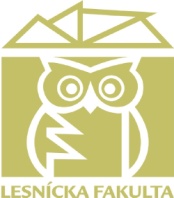 TECHNICKÁ UNIVERZITA VO ZVOLENET. G. Masaryka 24, 960 53  Zvolen, Slovenská republikatel.: + 421 45 5206203, +421 45 5206204e-mail: maria.augustinova@tuzvo.sk, zuzana.jalaksova@tuzvo.skwww.tuzvo.sk			Naša značka: R-4213/2021Zvolen 21. 06. 2021Študentom 1. roku štúdia LF TU vo Zvolenev I. stupni  v externej forme štúdiaZ á p i s  do I. roku externého štúdia sa bude konať  14. 7. 2021 na TU vo Zvolene.PRIEBEH ZÁPISU:9:00 h – 9:30 h	registrácia študentov v posluchárni B9 TU vo Zvolene (prezencia, kontrola dokladov);9:30 h	spoločné stretnutie študentov v posluchárni B9, kde budú študentom poskytnuté potrebné informácie ohľadom štúdia, ubytovania, vybavenia preukazu  študenta, ap.;Na zápis si prineste:- respirátor,- občiansky preukaz,- písacie potreby.   V zmysle zákona č. 125/2011 z 24. marca 2011, ktorým sa mení a dopĺňa zákon č. 131/2002 Z. z. o vysokých školách a o zmene a doplnení niektorých zákonov v znení neskorších predpisov ..., ktorý nadobudol účinnosť 1. mája 2011, §92 ods. 4, je študent externého štúdia povinný uhradiť ročné školné. Pre študentov 1. roku externého štúdia, I. stupňa (bakalárskeho) je pre akademický rok 2021/2022 stanovené školné vo výške 500,00 €.Do dňa zápisu uhraďte:poplatok za kartu študenta:číslo účtu (IBAN): 			SK48 8180 0000 0070 0045 8371SWIFT*: SPSRSKBA*potrebné uvádzať len pri platbe zo zahraničia. Pri domácom prevode nie je potrebné.suma:                                             	11,00 EURvariabilný symbol:                         	21001konštantný symbol:			0308špecifický symbol:                         	rodné číslo (10 znakov bez lomítka)správa pre prijímateľa:                           meno a priezvisko študenta, za ktorého je poplatok uhradenýBezhotovostnú platbu je potrebné realizovať bankovým prevodom (neplatiť poštovou poukážkou, platba nebude akceptovaná !!!). Uhradiť minimálne 3 pracovné dni pred dňom zápisu.Informácie o možnosti ubytovania v Študentskom domove Ľudovíta Štúra pri TU vo Zvolene získate na adrese:http://www.tuzvo.sk/sk/organizacna_struktura/dalsie_organizacne_sucasti/studentsky_domov_a_jedalen/ubytovanie/ubytovanie_pre_verejnost/ubytovanie_pre_verejnost.htmlKonzultácie sa začínajú  dňa 24. septembra 2021  podľa rozvrhu na zimný semester, ktorý bude k dispozícii v univerzitnom informačnom systéme TU. Prístup do univerzitného informačného systému získate po zápise do systému a vybavení si preukazu študenta (po  6. 9. 2021).Študijné povinnosti na fakulte Vám začínajú dňom zápisu, preto je nutné, aby ste podľa harmonogramu boli k dispozícii na všetky úkony súvisiace so začiatkom štúdia. V prípade, že sa zápisu dňa 14. 7. 2021  nemôžete zúčastniť, náhradný termín zápisu Vám bude oznámený po konzultácii s pracovníčkami dekanátu.Kontakt na študijné oddelenie Lesníckej fakulty TU vo Zvolene:Z. Jalakšová – č. tlf. 045 5206204, zuzana.jalaksova@tuzvo.skPrajem Vám veľa úspechov v štúdiu na našej fakulte.						                         prof. Ing. Marek Fabrika, PhD.								          	    dekan